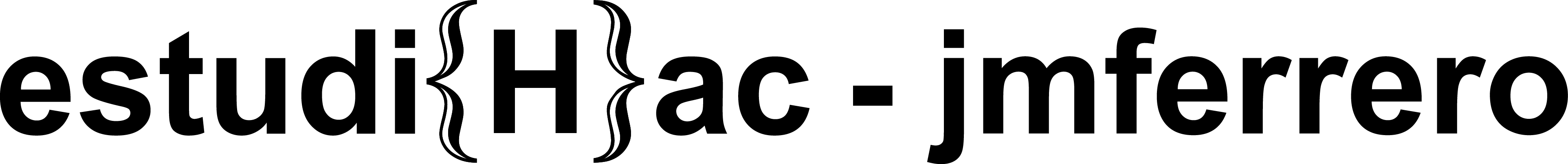 SKYLINEby José Manuel Ferrero 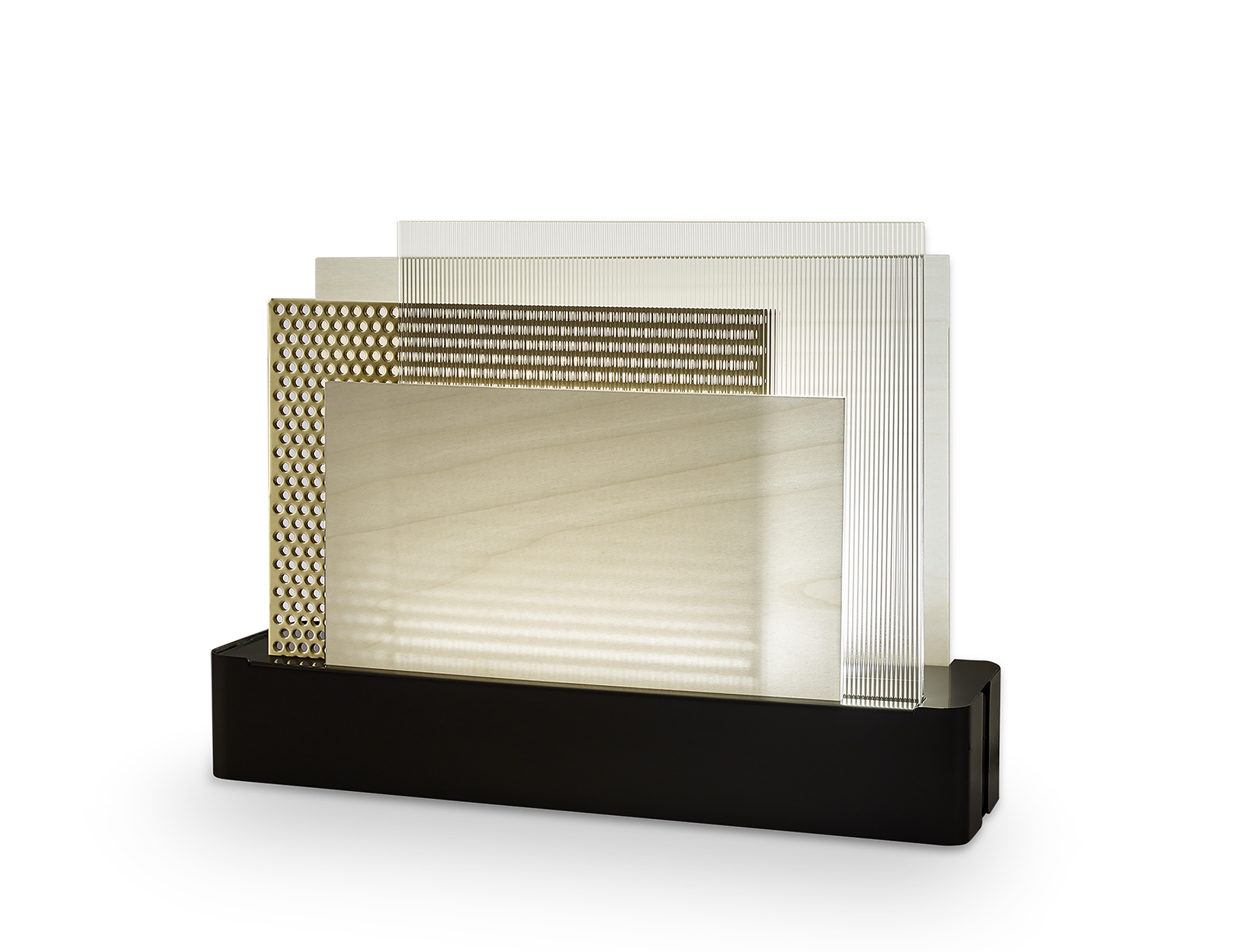 The Tailored LightWith the eccentric Skyline, designed for the Spanish company LZF LAMPS, the Valencian studio estudi{H}ac worked on the paradox of a textile-lamp, selecting a palette of materials and textiles to create a ‘moodboard’ lamp where new materials are combined with wood and where curtains of different sizes, textiles and opaque sheets are used to create a range of possibilities capable of producing ‘light games’ generated by the combination of the different elements. The resulting image is the skyline of a large city suspended and modulated by positions and movements, in which transparencies, textures and colors create unique effects with strong decorative impact. With a focus on detail, shapes and materials, estudi{H}ac has woven its concept of tailored elegance into the fabric of Skyline. The constructive simplicity of this light fixture and its versatility make it ideal for any living or working space. In the constellation of existing products, José Manuel Ferrero was able to identify and offer an original solution to his client company, which is translated into the purchasing decision of rather visionary customers looking for something different and unusual.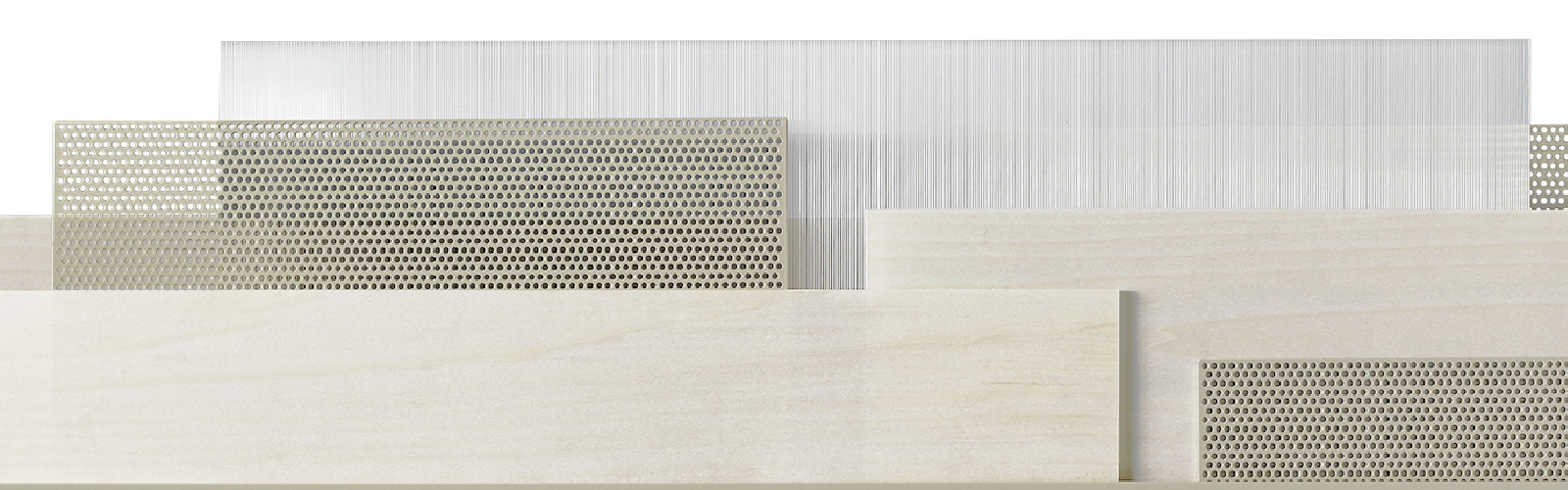 NOME: SkylineCLIENTE: LZF LampsDATA: 2019USO: interior lighting systemINSPIRATION: city skyline MATERIAL: variety of materials: wood, textiles, opaque sheetsCOLOR: metal finish colors: matt ivory, gold, Nichel black – wood finish colors: white, beechDIMENSION: customizable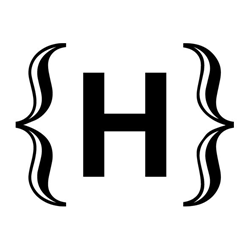 C/Turia nº 7 bajoT. +34 963 219 62246008 Valencia. Spainpress@estudihac.com – www.estudihac.com OGS PR and Communication Via Koristka 3, Milano +39 02 3450610info@ogs.it - www.ogs.it press.ogs.it